TOWN OF       HARWICHSAQUATUCKET DEVELOPMENT COMMITTEEHarwich Town Hall Small Conference Room   Special Meeting Wednesday April 20th, 2016, 6:30 PMMINUTESMembers Present:    Matt Hart, Amy Usowski, John Rendon, & Brad ChaseMembers Absent:  Kent Drusella, Jane Fleming, Dean Knight, Larry BrophyOthers Present:  Charles & Karen Halliwell, & Linda CebulaCall to Order:   6:30 PMMinutes:  Approved with a vote of 4 to 1 in favor for January 21, February 18, and March 17 2016 (Note: These three meeting did not have the necessary quorum to be conducted)Consent Agenda:  Nothing this monthOpen Forum:  Nothing this month Financial Report YTD & Monthly:   Nothing to reportNew Business:    “Energy and Environmental Affairs; Coastal Resilience Grant Program”Amy Usowski, Harwich Conservation Agent explained the requirements for seeking grants under the Coastal Resilience Grant Program for the Saquatucket Landside projects. After a detailed discussion with comments and questions from the membership and other attendees the following motion was proposed by Matt Hart and Seconded by Brad Chase 	4 to 0 In Favor“I make the motion to support the Harwich Conservation Commission’s Agent efforts to apply for the Massachusetts Coastal Resilience Grant for the amount of $250,000 for the design and engineering portion of the Saquatucket Harbor Landside Site Plan.”The remainder of the meeting was an open discussion about potential ideas for landscaping, building designs, sidewalks and future grant options to open the river that is now in a pipeline on the east side of the property.Old Business:   None this monthMonthly Reports:Board of Selectmen  Harbormaster:   Natural Resources  Correspondence:  NoneNext Meeting:		Thursday, 2016 at 6:30 PM Harwich Town Hall Sm. Room.Adjournment:		 7:30 PM Motion by Brad Case, Seconded by Amy UsowskiChairman:	W. Matthew Hart					Date:  April 24, 2016Signed: ___________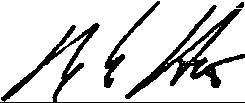 